INDICAÇÃO Nº 1252/2018Indica ao Poder Executivo Municipal a substituição de lâmpada queimada na Rua                       César Sega.Excelentíssimo Senhor Prefeito Municipal, Nos termos do Art. 108 do Regimento Interno desta Casa de Leis, dirijo-me a Vossa Excelência para sugerir que, por intermédio do Setor competente, seja executada a substituição de lâmpada queimada na Rua César Sega em frente ao nº648, no Jardim SãoCamilo, neste município.Justificativa:Conforme visita realizada “in loco”, este vereador pôde constatar as condições de escuridão que se encontra o referido local. Fato este que prejudica os transeuntes e diminui a segurança dos moradores daquele local. Plenário “Dr. Tancredo Neves”, em 06/02/2018.Edivaldo Meira-vereador-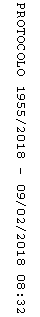 